Домашнее задание от 6.12.21.Для групп А, Б. 13.12. - нотный диктант по второй октаве, на 10 тактов.Ноты второй октавы.Играть в игру "Вопрос-ответ" с нотами ВТОРОЙ ОКТАВЫ (до, ре, ми).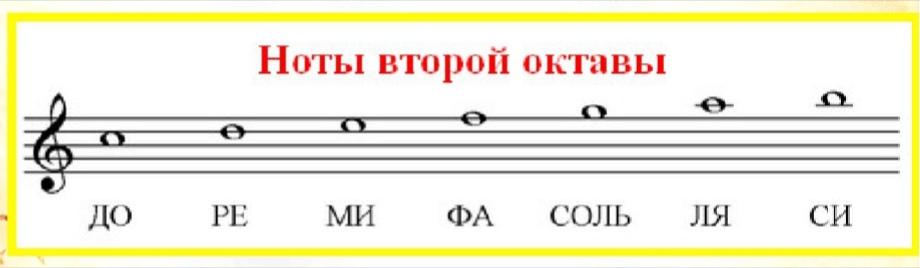 Прошли следующие две ноты второй октавы:"Ля" 2-й октавы пишется НА дополнительной линеечке НАД нотным станом: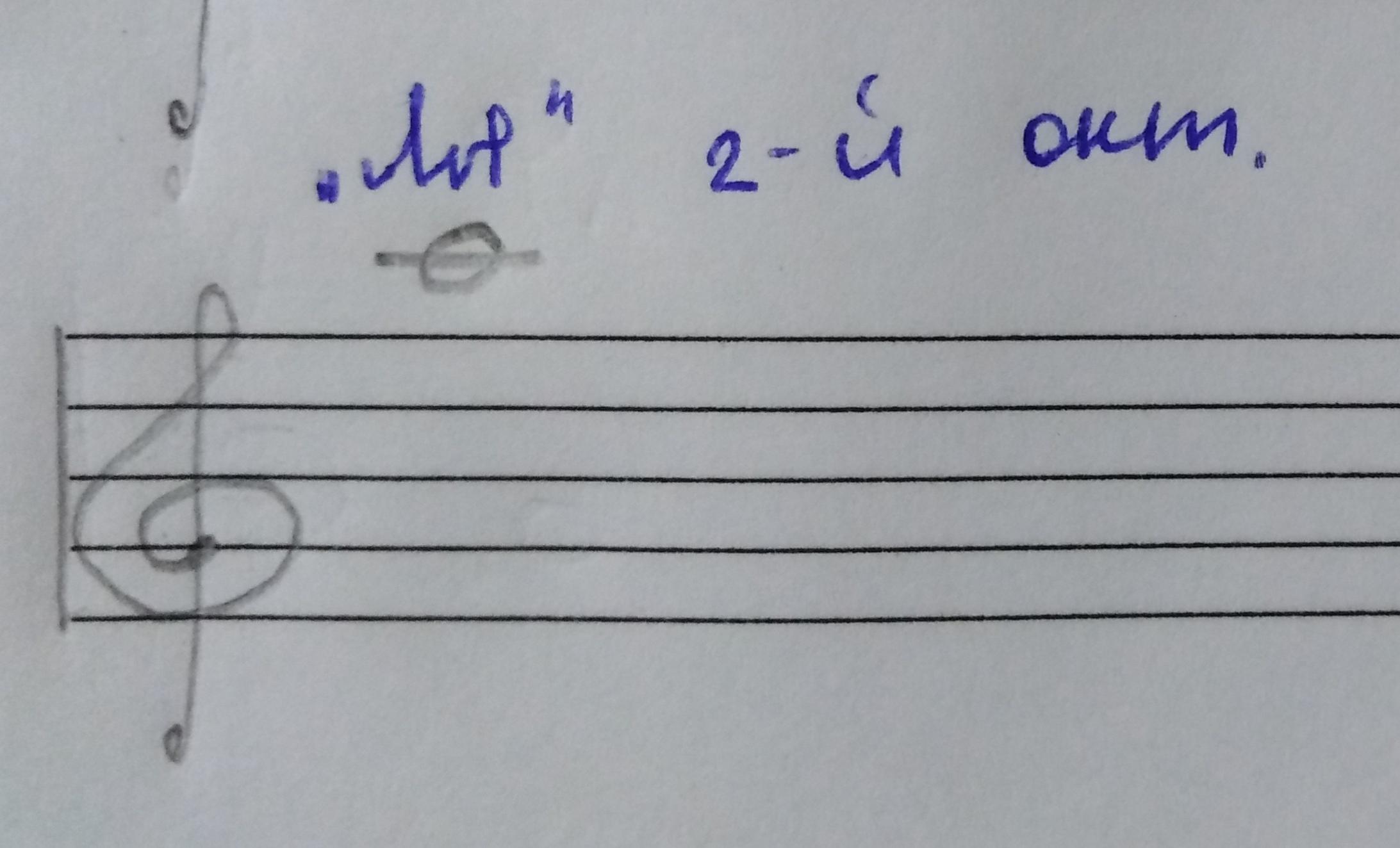 "Си" 2-й октавы пишется НАД дополнительной линейкой НАД нотным станом: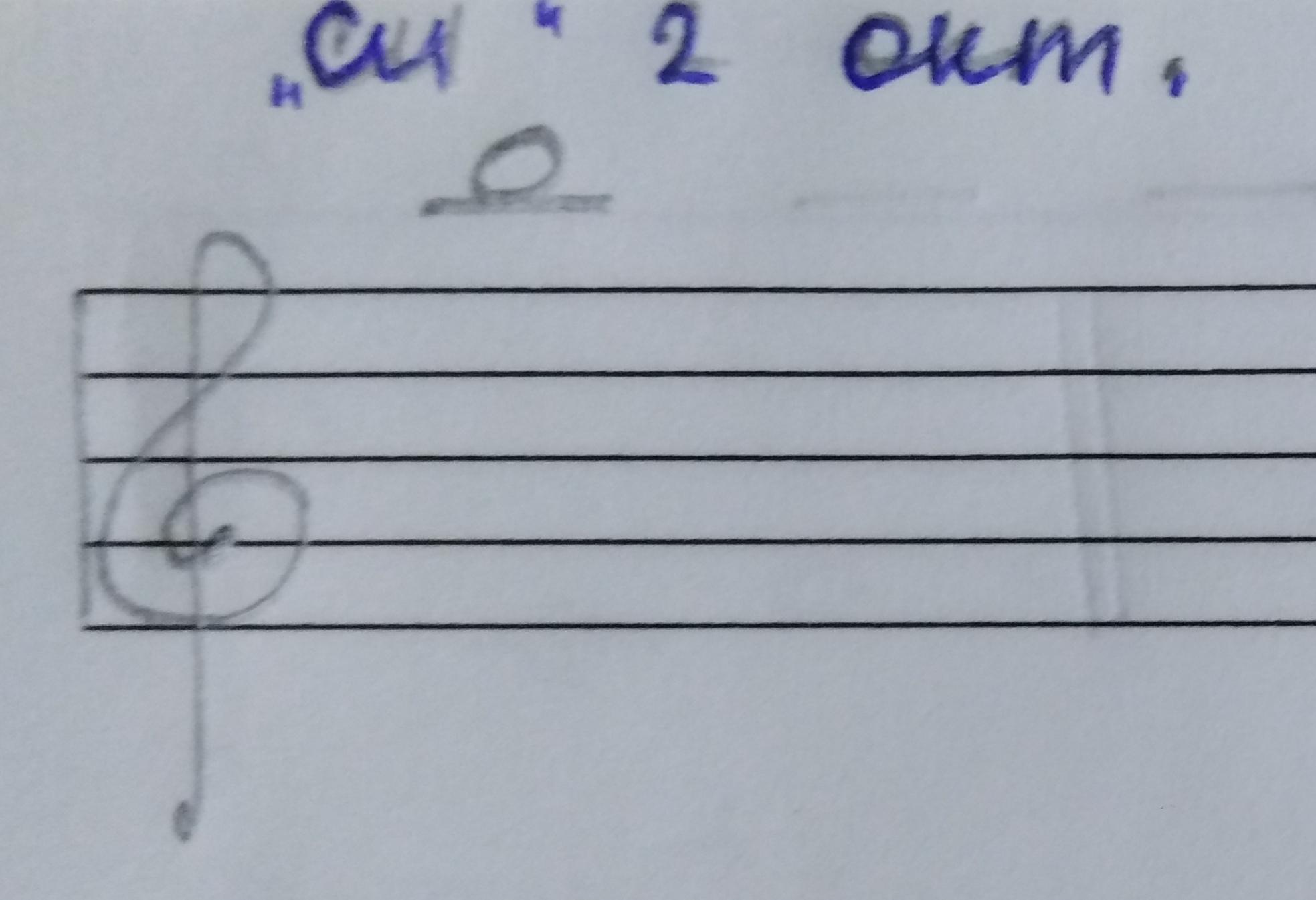 Нужно запомнить их написание на нотном стане и прописать по ОДНОЙ строчке нотного стана.Новое понятие: "Лад".Как получается, что в музыке мы слышим разные настроения? Познакомимся с новым понятием - ЛАД. Запомните определение:"Лад" - от слова ладить.  В музыке "ладят" звуки по-разному, отсюда появилось множество ладов. Мы познакомимся лишь с двумя основными:Мажор - весёлый лад. минор - грустный лад. Запомните их названия. Будет дано творческое задание на выбор, НА ДВЕ НЕДЕЛИ (сдать 20.12). Варианты задания:либо придумать и записать по 5 слов на каждый лад (потребуется помощь родителей);либо нарисовать свой рисунок на листе формата А4 и рассказать о нём.Для выполнения задания можно прослушать следующие пьески. П.И. Чайковский - "Полька" (мажор)П.И. Чайковский - "Старинная французская песенка" (минор) 